UPTON BY CHESTER AND DISTRICT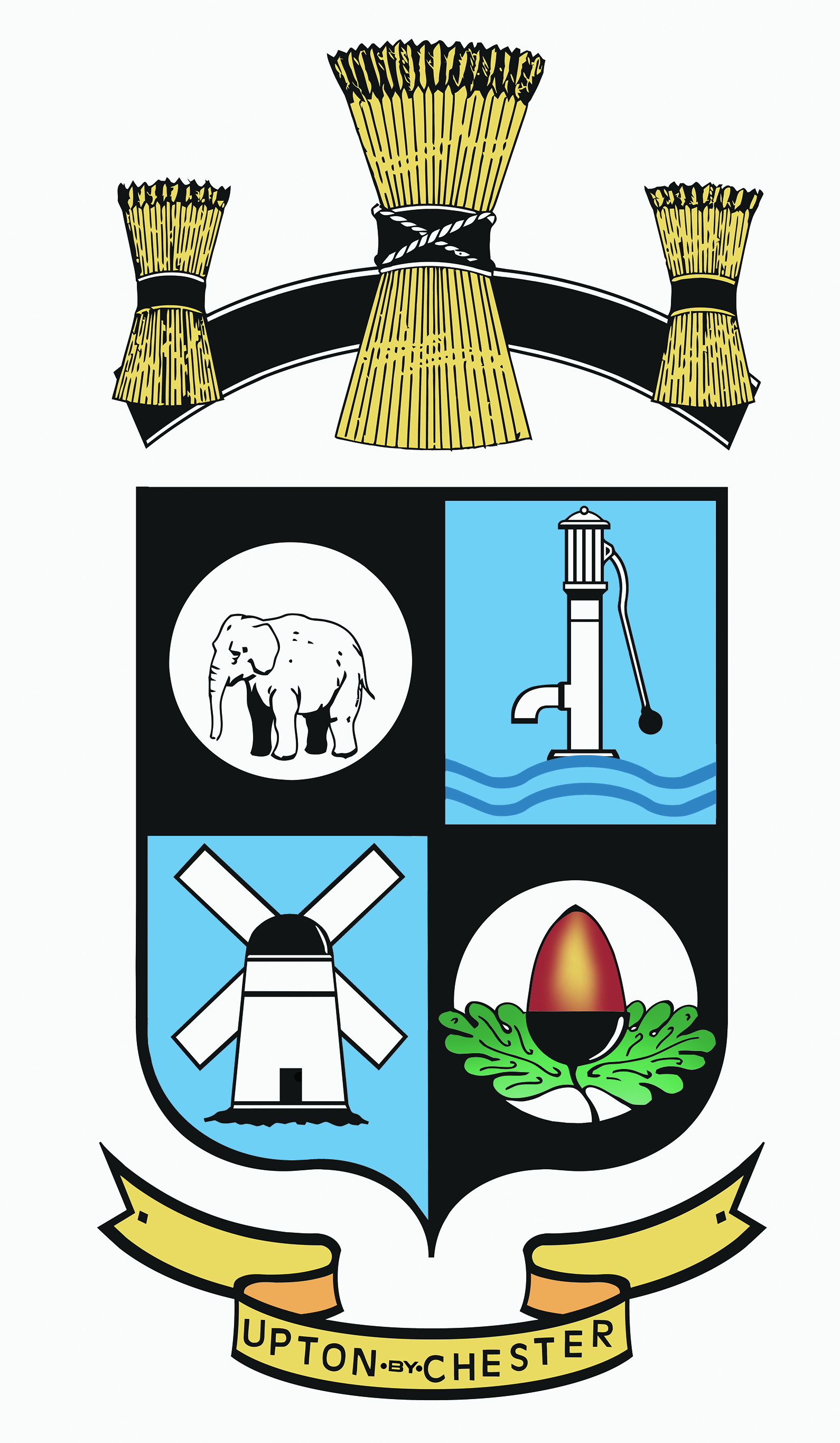  PARISH COUNCIL18 Gladstone RoadChesterCH1 4BY07584415343Email: clerk@uptonbychester.org.ukMinutes of the Playground Sub-Committee Meeting held 18 September 2017 at 7 pm in Upton Pavilion, Wealstone Lane, Upton.Present: Cllr Bennion, Cllr Evans, Cllr Houlbrook, Cllr Vaughan and Cllr Walmsley.In attendance: Darren Flaherty and Suzi Pollard (clerk).1. ELECT A CHAIRMAN.Cllr A Bennion was nominated by Cllr Houlbrook and seconded by Cllr Evans; no further nominations were received.Resolved: that Cllr Bennion will be the Chairman of the sub-committee until after the next Parish Council Annual Meeting. Cllr Evans was nominated for Vice Chairman by Cllr Bennion, seconded by Cllr Houlbrook; no further nominations were received.Resolved: that Cllr Evans will be the Vice Chairman of the sub-committee until after the next Parish Council Annual Meeting.2. THE ROLE OF THE SUB-COMMITTEE.Resolved: that the role of the QE II Playing Field Sub-Committee (a sub-committee of the General Purposes Committee), is identified as follows, a recommendation for approval by the Parish Council will be submitted to the next PC meeting:To carry out a baseline assessment of existing playground equipment, tennis courts and bowling green.To create a ‘wish list’ for new equipment and sporting/leisure provision.To review use of all space indoors and outside, to consider visioning for the future.To seek quotations for equipment and installation.To identify grant funding sources.To complete grant funding applications.To report back to the full Parish Council and seek approval for any expenditure over and above that contained within the approved budget.Meet a minimum of twice a year – other business to be conducted by email.3. ACTION LIST.Resolved: that all members of the sub-committee will email Cllr Bennion and/or the clerk the ideal ‘wish list’ of play equipment and facilities. Items identified so far includes:Playing Field perimeter cycle circuit.New tennis court fencing.M.U.G.A. revamp.Flood lights – tennis courts and bowling green.Replacement bowling green surface.Additional litter bins.Football pitch drainage improvements.New children’s playground equipment.Better use of the orchard area – possibly with the use of removable lightweight matting and an overhead sail.Pedestrian access to the playing field.The clerk will amend the feedback form on the next newsletter to more specifically invite comments on playing field and play facilities improvement suggestions.The clerk will request a storm drain plan from Welsh Water.The tasks identified in the above ‘wish list’ will be delegated as follows:Cycle path / gym equip/revamp M.U.G.A. – Cllr Bennion.Grant applications (contact Cheshire Community Action/Cheshire View, ChALC) – Cllr Vaughan, the clerk and Darren Flaherty.Quotations – the clerk and Darren Flaherty.Children’s play area – Cllr Evans and Cllr Houlbrook.Existing facilities research – Cllr Walmsley.4. DATE AND TIME OF THE NEXT MEETING.Resolved: that the date and time of the next meeting will be on November 13th at 7.00pm.